Об утверждении Порядка разработки прогноза социально-экономического развития города КанскаВ соответствии со 173 статьей Бюджетного кодекса Российской Федерации, Постановлением Совета администрации Красноярского края от 01.06.2007 № 211-п «Об утверждении системы показателей социально-экономического развития Красноярского края», руководствуясь статьями 30, 35 Устава города Канска, ПОСТАНОВЛЯЮ:Утвердить Порядок разработки прогноза социально-экономического развития города Канска согласно приложению к настоящему постановлению.Настоящее постановление разместить на официальном сайте муниципального образования город Канск в сети Интернет и опубликовать в официальном печатном издании «Канский вестник».Контроль за исполнением настоящего постановления возложить на заместителя главы города по экономике и финансам Н.В. Кадач.Постановление вступает в силу со дня его официального опубликования и распространяется на правоотношения, возникшие с 01.01.2017.Глава города Канска                                                                                   Н.Н. КачанПОРЯДОКразработки прогноза социально-экономического развития города Канска1. Общие положенияНастоящий порядок устанавливает основные принципы разработки прогноза социально-экономического развития города Канска (далее – прогноз).Прогноз является документом стратегического планирования и основой для составления проекта бюджета города Канска (далее – городской бюджет).В настоящем порядке используются следующие понятия и термины:прогноз социально-экономического развития – оценка вероятного состояния социально-экономической ситуации;прогноз социально-экономического развития – документ, содержащий систему обоснованных представлений о направлениях социально-экономического развития на прогнозируемый период; оценку уровня социально-экономического развития, характеристику условий социально-экономического развития, включая основные показатели демографического развития, состояния окружающей природной среды и природных ресурсов; основные показатели развития экономики; определение показателей вариантов прогноза; основные показатели развития по отдельным секторам экономики, показатели развития транспортной и энергетической инфраструктуры в прогнозируемом периоде;сценарные условия – различные внешние и внутренние условия и характеристики социально-экономического развития Красноярского края, соответствующие целям социально-экономического развития на очередной финансовый год и плановый период;основные параметры – содержат соответствующие сценарные условия и отражают социально-экономическое развитие Красноярского края в очередном финансовом году и плановом периоде;субъекты прогнозирования – администрация г. Канска и ее функциональные подразделения, принимающие участие в разработке прогноза социально-экономического развития, и другие учреждения и организации, осуществляющие деятельность на территории города Канска.2. Порядок разработки прогнозаПрогноз разрабатывается в целом по городу Канску, по отдельным отраслям экономики и социальной сферы.Прогноз разрабатывается на период не менее трех лет (очередной финансовый год и плановый период) в соответствии с настоящим порядком и системой показателей социально-экономического развития Красноярского края.Формирование прогноза начинается не позднее, чем за 6 месяцев до окончания текущего финансового года на основании распоряжения администрации г. Канска «О разработке прогноза социально-экономического развития г. Канска».Прогноз разрабатывается:исходя из стратегических целей и задач социально-экономического развития Красноярского края и других документов планирования;с учетом сценарных условий и основных параметров прогноза социально-экономического развития Красноярского края на очередной финансовый год и плановый период и рекомендаций Министерства экономического развития Российской Федерации;по вариантам, отражающим изменения внешних и внутренних условий, экономических и других факторов;путем уточнения параметров планового периода и добавления параметров второго года планового периода.В качестве исходных данных для формирования значений показателей за отчетный период и предварительных итогов социально-экономического развития за истекший период текущего года при разработке прогноза используется официальная статистическая информация и материалы, представленные субъектами прогнозирования.Для разработки прогноза используется комплексный анализ демографической ситуации, данные о производственном потенциале, социальной инфраструктуре, состоянии природных ресурсов и перспектив изменения указанных факторов.Прогноз включает количественные показатели и качественные характеристики развития макроэкономической ситуации, экономической структуры, динамики производства, потребления, уровня и качества жизни, экологической обстановки, социальной структуры.Пояснительная записка к показателям прогноза должна содержать:анализ изменений основных социально-экономических показателей за отчетные периоды, причины  и факторы, повлиявшие на эти изменения;обоснование основных параметров прогноза, их сопоставление с ранее утвержденными параметрами с указанием причин и факторов прогнозируемых изменений;описание количественных и качественных изменений показателей в очередном и плановом периодах, причины и факторы прогнозируемых изменений, возможные риски, а также действия и меры, которые следует осуществить для достижения прогнозируемых значений показателей.Изменение прогноза в ходе составления или рассмотрения проекта городского бюджета влечет за собой изменение основных характеристик проекта городского бюджета.На основе итогов социально-экономического развития за 2 квартал текущего финансового года прогноз уточняется по основным макроэкономическим параметрам.3. Одобрение прогнозаПрогноз одобряется распоряжением администрации г. Канска одновременно с принятием решения о внесении проекта городского бюджета в Канский городской Совет депутатов.Заместитель начальника отдела экономического развития и муниципального заказа администрации г. Канска                                                                           Е.В. Фельк
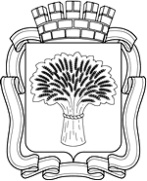 Российская ФедерацияАдминистрация города Канска
Красноярского краяПОСТАНОВЛЕНИЕРоссийская ФедерацияАдминистрация города Канска
Красноярского краяПОСТАНОВЛЕНИЕРоссийская ФедерацияАдминистрация города Канска
Красноярского краяПОСТАНОВЛЕНИЕРоссийская ФедерацияАдминистрация города Канска
Красноярского краяПОСТАНОВЛЕНИЕ03.07.2017 г.№ 587Приложениек постановлению администрации г. Канска от 03.07.2017 № 587